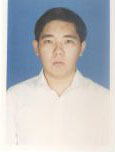  Bennjamin, Tony (Updated:2/19/2018 )Taman Cosmos Block G No. 58, Jakarta, 11520, Jakarta Raya, IndonesiaEmail:anthonioustony@hotmail.com	Tel:62-021-5652384 62-81617138425 (Mobile/Whatsapp) 62-8561067370 (Mobile/Line) Skype: superdudebossYM  : anthonioustony2020@yahoo.co.uk Resume Summary Current Position	: Freelance Translator (August 2006 - Present) Current Specialization	: Translation, Interpretation, Localization & Transcription Highest Education	: Associate Degree in Business Studies/Administration/Management Years of Experiences	: 11 Educational BackgroundGraduation Date: 2001 Associate Degree of Business Studies/Administration/Management Major		: Office Administration Institute/University	: Institute Technical of Education, Singapore Grade		: Pass/Non-gradableTranslation English > Indonesian  Indonesian > English Japanese > Indonesian Indonesian > Japanese Japanese > English English > Japanese Spanish > EnglishEnglish > SpanishSpanish > IndonesianIndonesian > SpanishInterpretationEnglish <> Indonesian Indonesian <> JapaneseJapanese <> English English <> SpanishSpanish <> IndonesianTranscription English Indonesian Japanese SpanishTranscription + Translation English <> Indonesian English <> JapaneseJapanese <> IndonesianSpanish <> EnglishIndonesian <> Spanish Subtitling English <> Indonesian Japanese <> EnglishSpanish <> English Indonesian <> Japanese Spanish <> Indonesian  Subject SkillsGeneral, Food & Beverage, Menu, Hotel, Leisure, Sports & Fitness, Tourism, Annual Reports, Banking, Finance, Handbook, Newsletters, Geological Engineering, Policy, Business, Health & Safety, Forms, Policy, General Patents, IT (General, Software & Hardware), User Manuals, Contracts, Employee Correspondence, Government, Insurance, Lease Agreement, Consumer Devices, Medical Devices, Orthopaedic, E-Learning, Doctor. Softwares:Trados 2014Passolo 2011References Name		: Tumbur Tobing Relationship		: Client Company		: Aeropagus Network Telephone		: 62-811173695 Email		: tumburtobing@yahoo.com.Name		: Shikeb Shirazi Relationship		:Agent Company		: Assign Project International Telephone		: +971-529793083 Email		: assignprojectinternational@gmail.comName		: Maureen TanriRelationship		: ClientCompany		: Telephone		: 65-94786010 Email		: krupux@gmx.comName		: Eka AdiredjaRelationship		: Client Company		: Software23 LLC; AKARA SERVICES LLCTelephone		: Email		: epadiredja@gmail.com; eka@software23.com Name		: Juliarta SimangunsongRelationship		: Client Company		: Pusat Pembinaan Usaha dan KelembagaanTelephone		: 62 -81397204074Email		: pembinaan.usaha@gmail.com)